105學年度工學院學生專題實作競賽報名網址：http://activity.hk.edu.tw/eng106報名日期：106.02.24(五) 22:00前投稿時間：106.03.01(三) 22:00前海報發表：106.03.08(三) 12:00開始(L小會)口頭發表：106.03.08(三) 12:00開始(L小會)海報檔名：01_題目口頭檔名：02_題目採線上報名及線上投稿系統登入為e-mail帳號密碼投稿者密碼為自己設定投稿者帳號為e-mail全銜各隊推派一名聯絡人負責系統報名及上傳檔案「口頭發表」及「海報發表」，各隊擇一報名線上報名後繳交紙本報名表及同意書海報發表規格80 cm×110 cm，不符者不計分海報發表未到場解說者，不予以評分口頭發表每組以10分鐘為限，5分鐘問答口頭發表及海報發表前三名之得獎隊伍，須參加當年度「教育部技專院校學生實務專題製作競賽」(參賽作品均須繳交教育部規定之報告紙本)。若未完成參賽，將取消得獎資格。獲獎後1個月內未簽領收據者，不發給獎金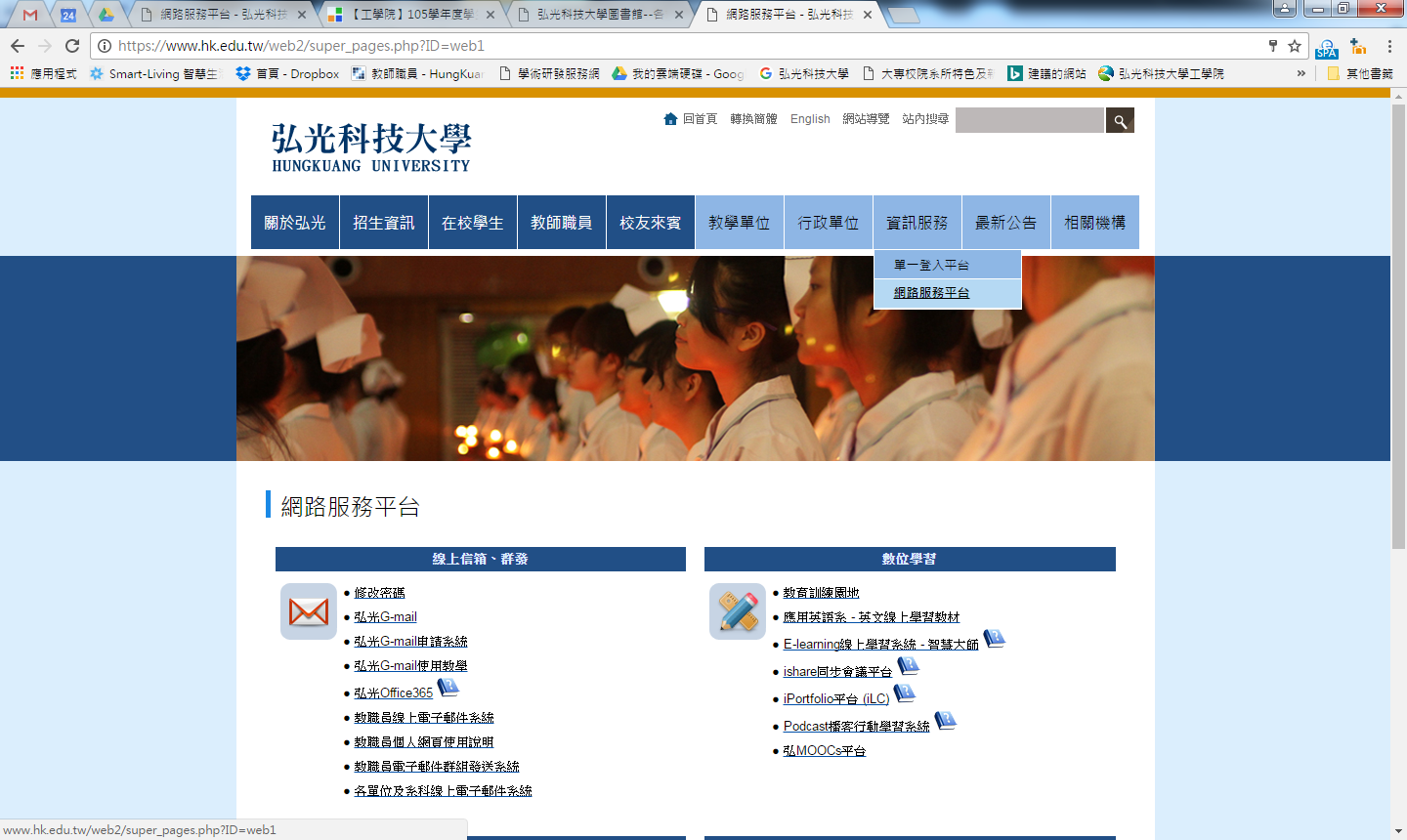 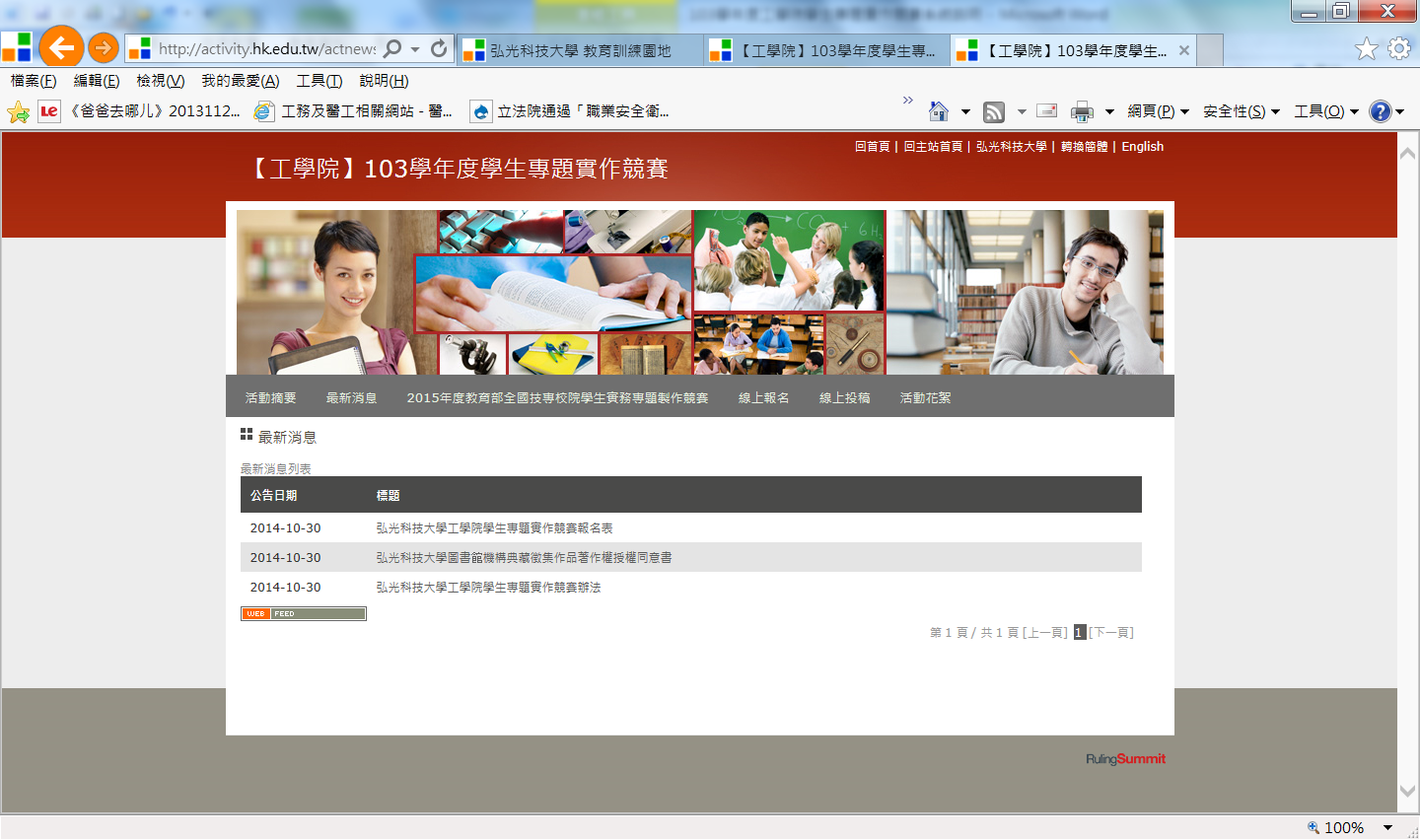 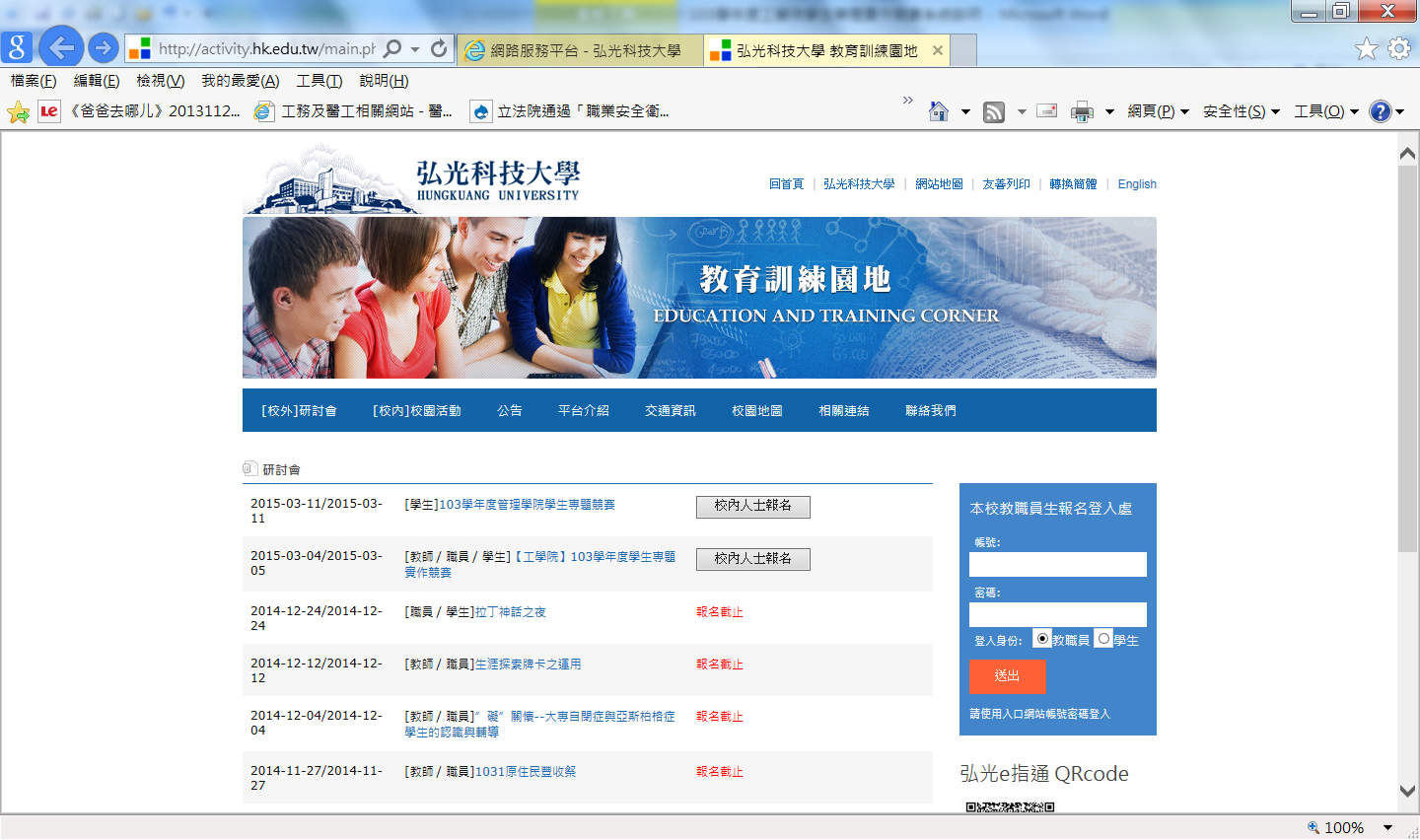 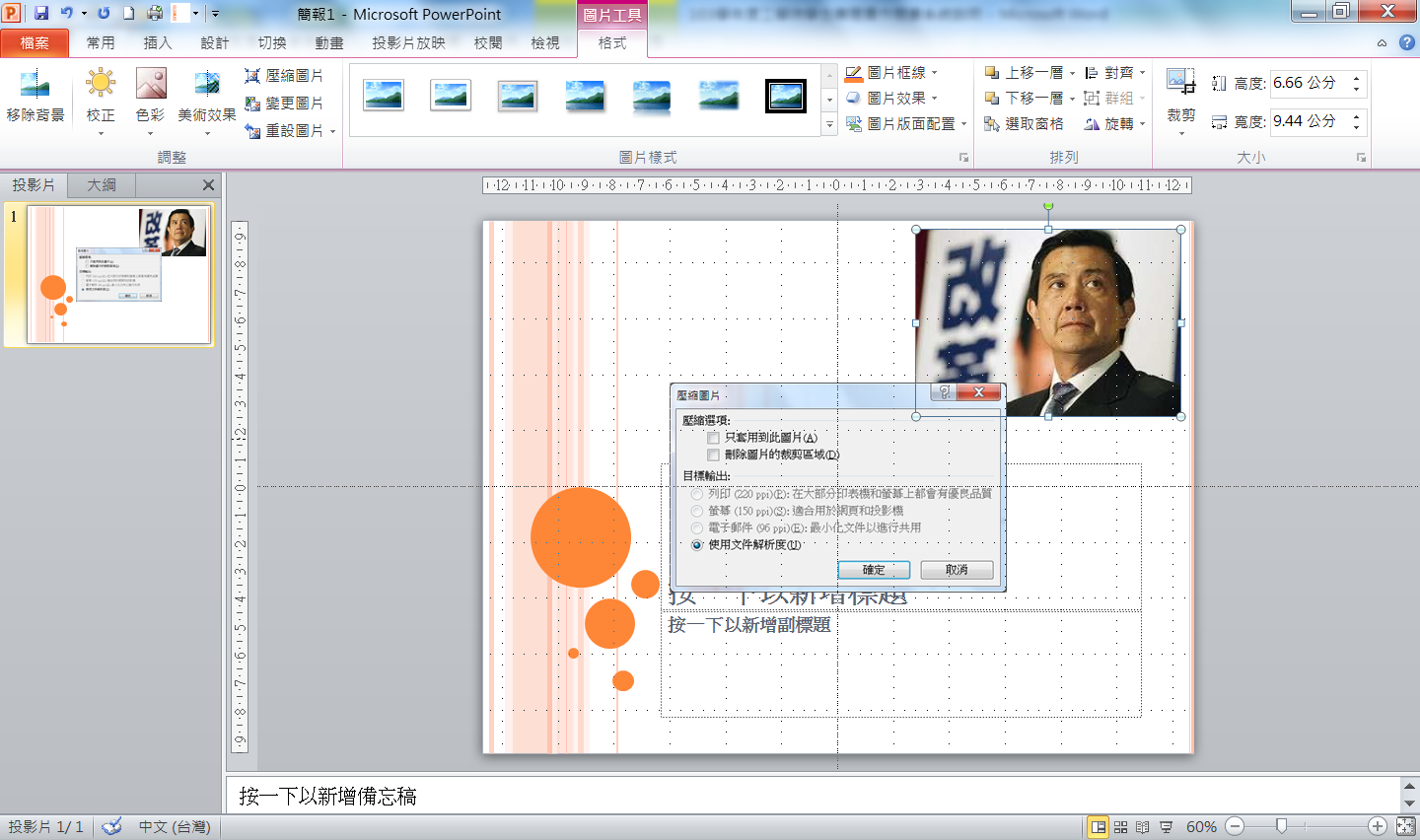 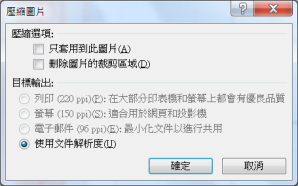 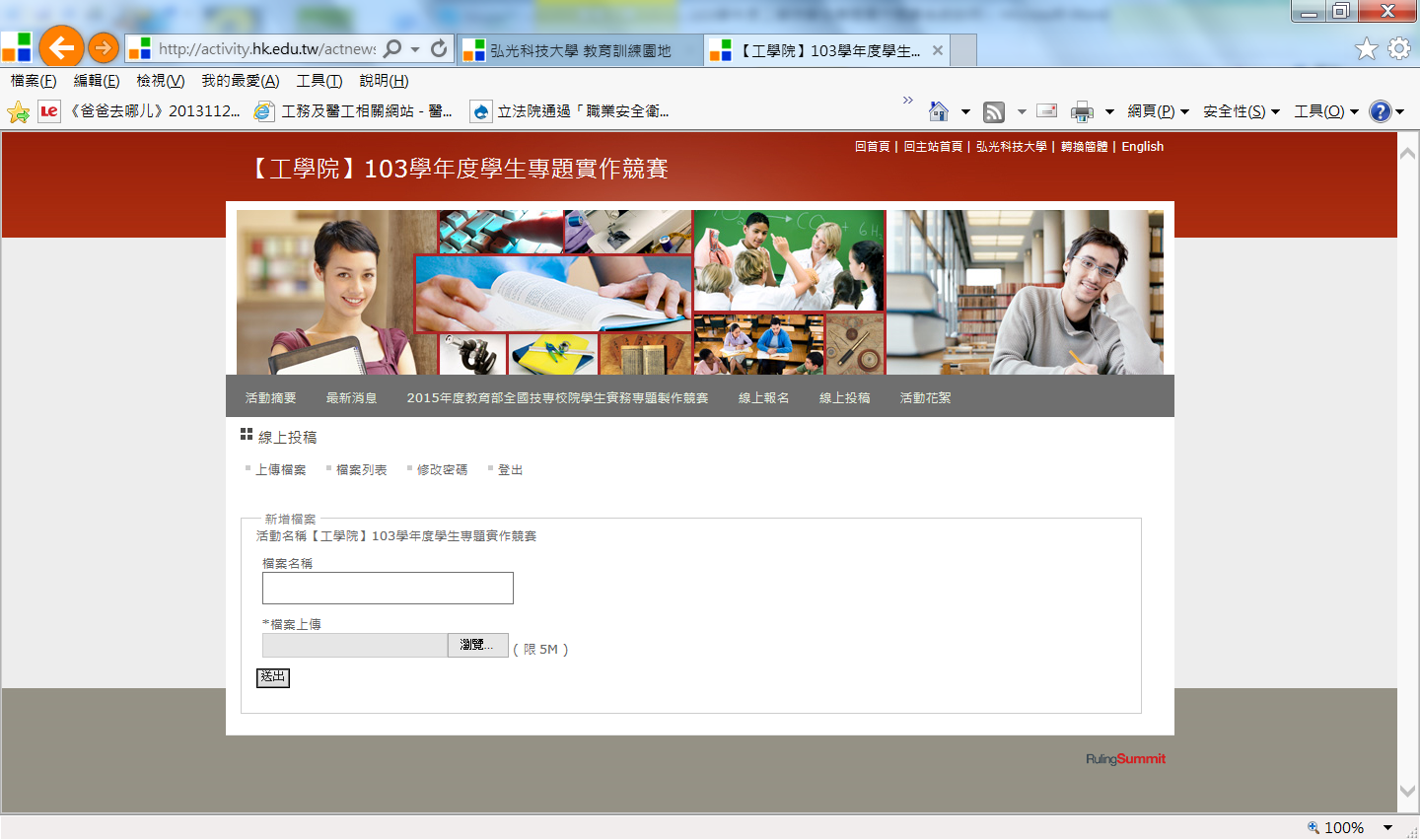 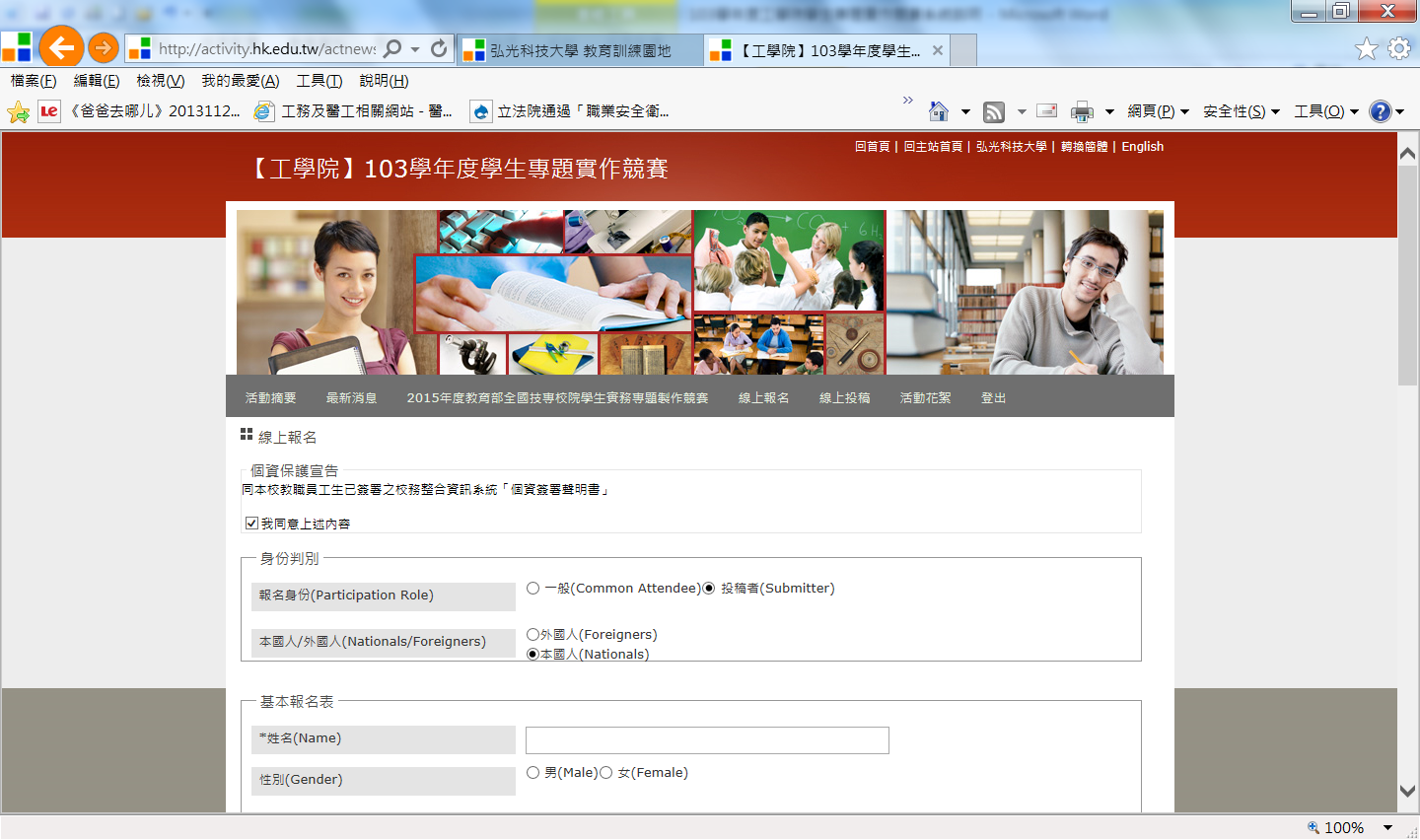 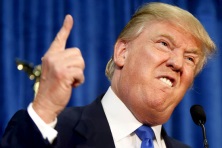 